Syntax: větné členy ICílem tohoto pracovního listu je procvičit si znalosti z větné skladby, tedy ze syntaxe. Větná stavba v češtině je poměrně složitá, porovnáme-li ji například se stavbou angličtiny. Tam je pořádek slov ve větě pravidelný (podmět – přísudek – předmět – ostatní větné členy), zatímco pro češtinu je typický tzv. volný slovosled, který umožňuje klást vedle sebe slova ve větším množství variant. Zkuste si sestavit následující větu několika různými způsoby, aby vždycky dávala smysl: Včera odpoledne jsme měli s kamarádkou domluvenou schůzku před jejím domem.   Znalosti větných členů a jejich vztahů ve větách a v souvětích nám pomáhají chápat smysl a logickou výstavbu vět, orientovat se v textu, ale třeba také při výuce cizích jazyků. Syntax: větné členy________________________________________________________Zadání úkolu, otázkyVÝCHOZÍ TEXT (1) Milánská La Scala zaujímá význačné postavení mezi operními domy. Zvenčí vypadá budova s kamenným průčelím téměř obyčejně, zato interiéry, zdobené drahocennými látkami a zlacennými nástěnnými svítidli, působí velkolepě. Jeviště, vybavené čtyřmi oponami, překvapí svými rozměry (běžně zde vystupuje sbor čítající přes čtyři sta zpěváků). Večer ztrávený v La Scale zkrátka všechny ohromí. Sezona v La Scale začíná podle tradice vždy 7. prosince. Pokaždé jde o výjimečný zážitek, který příjemně zpestří monotónní sychravé večery. V roce 2012 však výběr díla zahajujícího sezonu vyvolal negativní reakce. Tehdy diváci zhlédli operu Lohengrin. Představení se živě přenášelo do šesti set kinosálů v mnoha zemích, přímý přenos nabídly také italské televize. Přestože si Italové Wagnerovy opery oblíbily, tentokrát volba Lohengrina vzbudila nelibost. Mnozí milovníci hudby obvinili uměleckou správu divadla z toho, že se nezachovala vlastenecky. Vedení divadla prý nemělo zvolit dílo německého skladatele, ale jednu z Verdiho skvostných oper. (2)	Některá média dala otevřeně najevo, na čí straně jsou. „La Scala drze odstavila našeho Verdiho ve prospěch Němce,“ napsal například deník La Repubblica. Deník La Stampa, jenž na rozdíl od deníku La Repubblica není tolik protiněmecký, se problémem podrobně zabýval ve zvláštním vydání věnovaném této rozepři. Součástí jednoho z článků byla anketa mapující postoje laiků i odborníků, v níž třeba dirigent orchestru La Scaly uvedl, že hraní Wagnera vnímá jako ránu zasazenou národní hrdosti. Ředitel La Scaly však označil spor za důležitý: „Máme přece mnohem závažnější problémy než nějaké derby Wagner–Verdi!“ (3)	Vášnivé dohady jako by odrážely někdejší rivalitu obou hudebníků, již dokládá například historka z italské premiéry Lohengrina v roce 1871: během představení si Verdi napsal na program poznámku „nevalný dojem“.Celá kauza, která dočasně rozdělila Italy na dva tábory, má ale jasného vítěze. Již následující rok totiž sezonu otevírala Verdiho Aida. (www.kultura.idnes.cz, upraveno)1 bod Ve kterém z následujících úseků výchozího textu se nevyskytuje přívlastek neshodný? již následující rok totiž sezonu otevírala dokládá například historka z italské premiéry prý nemělo zvolit dílo německého skladatele jako by odrážely někdejší rivalitu obou hudebníků 1 bodVe kterém z následujících úseků výchozího textu závisejí na jednom a tomtéžpodstatném jméně dva přívlastky?a) Zvenčí vypadá budova s kamenným průčelím téměř obyčejně…b) La Scala drze odstavila našeho Verdiho ve prospěch Němce…c) Celá kauza, která dočasně rozdělila Italy na dva tábory, má ale jasného vítěze.d) Mnozí milovníci hudby obvinili uměleckou správu divadla z toho, …Co jsem se touto aktivitou naučil(a):……………………………………………………………………………………………………………………………………………………………………………………………………………………………………………………………………………………………………………………………………………………………………… Autor: Miloš Mlčoch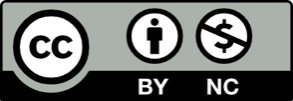 Toto dílo je licencováno pod licencí Creative Commons [CC BY-NC 4.0]. Licenční podmínky navštivte na adrese [https://creativecommons.org/choose/?lang=cs].